Муниципальное бюджетное общеобразовательное учреждениеЕловская средняя общеобразовательная школа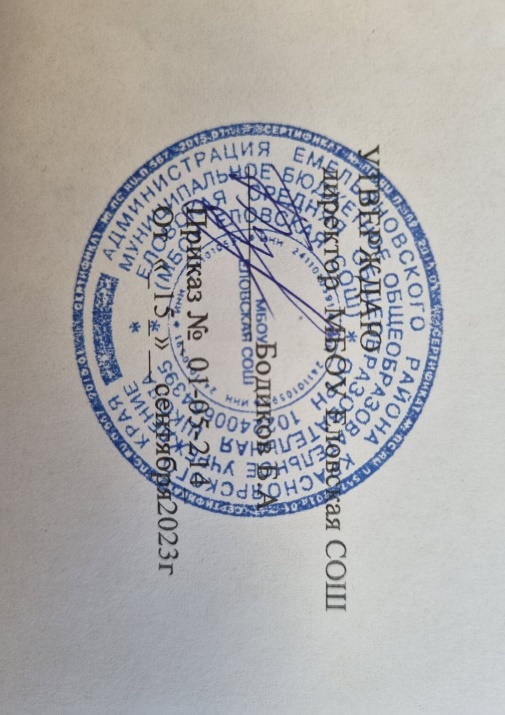 ПРИНЯТА                                                                          УТВЕРЖДАЮ:на методическом объединении                                    Директор МБОУ Еловской СОШпротокол № 2                                                                    ________  Бодиков Б.А.от «15» сентября 2023г.                                      Приказ № 01-05-214                                                                                          от  «15» сентября 2023г.РАБОЧАЯ ПРОГРАММА«Коррекция индивидуальных пробелов в знанияхпрограммного материала»по учебному предмету «Математика» в разделе  «Сложение и вычитание многозначных чисел» предназначена  для  обучающихся 6 классов  с УОСоставила:учитель-дефектологЭшенбрейнер Л.И.с. Еловое  2023Пояснительная запискаАктуальность и перспективность программы       Забота нашего государства о подрастающем поколении распространяется и на детей с физическими и психическими недостатками, в частности, на этих детей распространяется Закон о всеобщем обязательном образовании. Основным типом школ для таких детей являются специальные /коррекционные/ школы, в которых осуществляется обучение. Но поскольку данная группа детей обучается в общеобразовательной школе инклюзивно, то им необходимы занятия с дефектологом, которые позволят скорректировать, имеющие проблемы в обучении математики.          Данная программа «Сложение и вычитание многозначных чисел»  разработана для групповых дефектологических занятий  обучающихся  6 класса с умственной отсталостью (легкой), имеющих статус детей с ограниченными возможностями здоровья.  Программа направлена на ликвидацию пробелов знаний по математике.      Актуальность проблемы состоит в том, что умственно отсталым школьникам дается с трудом овладение доступными математическими знаниями, необходимыми при изучении математики, а программа  «Сложение и вычитание многозначных чисел»  поможет справиться с трудностями, отработать необходимые навыки и умения. Программа направлена на формирование у обучающихся социальных компетенций, умению применять полученные математические знания в повседневной жизни и в дальнейшем в профессионально-трудовой деятельности.          Коррекционно-развивающая программа разработана исходя из анализа рекомендаций ПМПК и дефектологического обследования. В результате которого было  выявлено, что у обучающихся 6 класса  недостаточно сформированы вычислительные навыки, необходимые для усвоения программного материала по математике.  Это влияет на  успешное усвоение адаптированной общеобразовательной программы для детей с умственной отсталостью.        В связи с тем, что данная группа детей занимаются по Программе специальных (коррекционных) образовательных учреждений  с УО 5-9 классы В.В.Воронковой,  данная программа составлена на основе программы по математике М.Н. Перовой для 6 классов специальных (коррекционных) общеобразовательных учреждений и опирается на методические рекомендации Т.В. Алышевой «Проблемные технологии формирования понятия числа у учащихся специальной (коррекционной) общеобразовательной школы VIII вида».         Данная программа позволит не только устранить имеющие пробелы по математике, но и развить личностно-мотивационную сферу, память, внимание, пространственное воображение, элементарное математическое мышление обучающихся, формирует и коррегирует такие его формы, как сравнение, анализ, синтез и другие психические функции.Рабочая программа составлена  на основе Федерального закона «Об образовании в Российской Федерации» от 29.12.2012г. №273-ФЗ4;Федерального закона РФ от 24.07.1998 г. № 124–ФЗ «Об основных гарантиях прав ребёнка в РФ»;Федеральной программы развития образования. 2000г;СанПиНа 2.4.2.3286-15 "Санитарно-эпидемиологические требования к условиям и организации обучения и воспитания в организациях, осуществляющих образовательную деятельность по адаптированным основным общеобразовательным программам для обучающихся с ограниченными возможностями здоровья". от 10.07.2015г. №26;Письма Министерства образования и науки РФ от 18 апреля 2008 г. N АФ-150/06 «О создании условий для получения образования детьми с ограниченными возможностями здоровья и детьми-инвалидами»;5.   Типового положения   о специальном (коррекционном) образовательном учреждении         для обучающихся с отклонениями в развитии» от 12.03.1997г.;6.  Приказа Минобрнауки России от 19.12.2014 № 1599 «Об утверждении федерального государственного образовательного стандарта образования обучающихся с умственной отсталостью (интеллектуальными нарушениями)»;7.   Устава школы;8.   Учебного плана МБОУ Еловской  СОШ на 2023-2024 учебный год;9. Локального акта МБОУ Еловской СОШ «Положение о рабочей программе специалистов (психологов, логопедов, дефектологов, социальных педагогов)».Научные, методологические, нормативно-правовые и методические основания программы          Методологической основой данной программы явились: - концепция культурно-исторического развития психики Л.С. Выготского; - концепция закономерной смены форм общения в онтогенезе М.И. Лисиной; - теория поэтапного формирования умственных действий П.Я. ГальперинаКлючевыми  стали следующие теоретические идеи:- идеи Л.С. Выготского о развитии, как непрерывном процессе количественных и качественных, структурных и функциональных изменений; о роли взрослого как посредника в культурном развитии ребенка;-   об общих законах развития аномального и нормально развивающегося ребенка;-  о структуре дефекта и возможностях его компенсации; - о применении системного подхода к изучению аномального ребенка, учёте зон его актуального и ближайшего развития при организации психологической помощи; - об индивидуализированном и дифференцированном подходе к детям в процессе реализации коррекционной психолого-педагогической программы;- идеи М.И. Лисиной об общении как основном условии полноценного развития ребенка на ранних этапах онтогенеза; о закономерном изменении в онтогенезе содержания потребности в общении, коммуникативных мотивов, преобладающих средств общения;- идея К.М. Гуревича о социально-психологическом нормативе как системе требований, которые общество предъявляет к психическому и личностному развитию каждого из его членов;- идея триединства теории, диагностики и коррекции в деятельности дефектолога, сформулированная М.М. Семаго. Практическая направленность программы      Данная программа по типу является дефектологической коррекционно-развивающей программой.       Реализация программы будет способствовать развитию психических функций, личностно-мотивационной сферы и устранению пробелов в знаниях по математике.        При отборе содержания и его организации программа опирается на следующие принципы:- принцип системности;- принцип научности;- принцип ориентации на "зону ближайшего развития" (по Выготскому);- принцип единства диагностики и коррекции;- принцип замещающего развития;- принцип деятельностного подхода;- принцип индивидуально-дифференцированного подхода.Цель программы         Целью данной дефектологической коррекционно-развивающей программы является формирование вычислительных навыков (сложение и вычитание многозначных чисел), необходимых для усвоения программного материала по математике.Задачи программы:совершенствовать  знания о нумерации в пределах 1000 (состав числа,  таблица разрядов,  сравнение чисел,  счет единицами,  десятками, сотнями,  простые и составные числа, округление чисел, округление многозначных чисел);отрабатывать  сложение и вычитание многозначных чисел в пределах  1000;формировать у обучающихся количественные, пространственные, временные и представления в пределах программных требований, необходимые для решения конкретных  жизненных задач;устанавливать несложные причинно-следственные связи и закономерности; развивать способность видеть, сравнивать, обобщать, конкретизировать, делать элементарные выводы;  Адресность программы   Программа «Сложение и вычитание многозначных чисел»  предназначена для  групповых дефектологических занятий с обучающимися 5 класса с общим интеллектуальным недоразвитием, имеющими статус  детей  с ограниченными возможностями здоровья.         У группы детей слабо сформированы количественные представления: порядковый счет прямой в пределах 100, они не знают разряды и классы чисел. Счетные устные операции в пределах 20.  Испытывают сложности при  письменном сложении и вычитании чисел в пределах 100. Запись чисел под диктовку в пределах 100  так же вызывает затруднения.       Обучающиеся    с большим трудом запоминают определения, формулировки, компоненты действий, общие схемы рассуждений, алгоритмы математических действий, путаются в операциях «сложения» и «вычитания».      На низком уровне находится уровень развития гибкости мыслительных процессов. Им очень трудно переключаться от одной умственной операции к другой.  У обучающихся наблюдаются недостатки памяти, причем эти недостатки касаются всех видов запоминания: непроизвольного и произвольного, кратковременного и долговременного. Они распространяются на запоминание как наглядного, так и словесного материала, что не может не сказаться на выполнении вычислительных навыков. Внимание обучающихся характеризуется неустойчивостью, повышенной отвлекаемостью, недостаточной сконцентрированностью на объекте.        Дефектологическая коррекционно-развивающая  программа не дублирует программу по предмету, а помогает освоить трудные для обучающихся разделы.Противопоказаний к использованию этой программы нет.Продолжительность программы    Программа  рассчитана на 60 занятий.    Занятия проводятся в течение полугодия  еженедельно: по 2 занятию в неделю,  продолжительность каждого занятия составляет 40 минут.    Форма реализации программы: групповая.Требования к результату усвоения программы      При условии успешной реализации данной программы будет наблюдаться положительная динамика в формировании вычислительных навыков по математике. Обучающиеся должны знать:числовой ряд в пределах 1000;алгоритмы арифметических действий (сложение и вычитание) с многозначными числами;математические термины.Обучающиеся должны уметь:выполнять устное и письменное сложение и вычитание чисел в пределах 1000 (все случаи);читать, записывать под диктовку числа в пределах 1000;считать, присчитывая, отсчитывая различные разрядные единицы в пределах 1000;выполнять сравнение чисел (больше - меньше) в пределах 1000.Система оценки достижения планируемых результатов    Действует безотметочная система обучения.        Чтобы оценить уровень развития и усвоения программы обучающимися проводится диагностика в начале (1-15 сентября) и по завершению прохождения программы. Для оценки динамики освоения образовательных задач, продвижения в развитии используются методы наблюдения, беседы. Уровнем развития и усвоения программы являются положительные итоговые отметки  по математике.Методики, использованные для обследования:В течение года проводится  диагностика: первичная,  промежуточная (по прохождению темы), итоговая.Календарно-тематический планСписок литературы1. Зак А.З. Как развивать логическое мышление: 800 занимательных задач для детей 6 –15 лет. – М., 2001.2. Перова М. Н. Дидактические игры и упражнения по математике во вспомогательной школе. М. « Просвещение» 1983г.3.Перова М. Н. Методика преподавания математики во вспомогательной школе.М. «Просвещение».  1989г.4. Программы для 5 – 9 классов специальных (коррекционных) общеобразовательных учреждений VIII вида для 5 – 9 классов. Сб.1./ под ред. В.В. Воронковой.- М.: Гуманитарный издательский центр «Владос», 2001г.) 5. Пузанов Б.П. “Обучение детей с нарушением интеллектуального развития”.6. Савенков А.И., Савенкова Н.И. Тренируем память. – М., 2000.7. Семаго, Н.Я. Проблемные дети: основы диагностической и коррекционной работы психолога/Н.Я. Семаго, М.М. Семаго. - М.: АРКТИ, 2000. (Библ. психолога-практика).8. Эк В.В. Обучение математике учащихся младших классов вспомогательной школы. - М., Просвещение, 1990.Направление диагностического обследованияНазвание методикиАвторДиагностика восприятия. «Зашумленные предметы»«Почтовый ящик»Методика «10 слов»С. Д. ЗабрамнаяО.В.БоровикДиагностика внимания«Корректурные пробы»,«Таблицы Шульте»«Корректурные пробы»,«Расстановка чисел»Л.Ф.Тихомирова БурдонаЛ.В. ЧеремошкинаДиагностика мышления:сравнение;обобщение;классификация;анализ, синтез«Выделение существенных признаков»«Исключение лишнего»Тест «Аналогии» Методика «Логическое мышление»Тест «Анаграмма»С. Д. ЗабрамнаяО.В.БоровикДиагностика памятиПиктограмма Методика «10 слов»А. Р. Лурия О.Л.ПодлиняевИсследование школьных знаний, умений  и навыков по математике.«Практический материал для проведения психолого-педагогического обследования детей»Л.Н. БлиноваС. Д. ЗабрамнаяО.В.Боровик№п/пНазвание разделов и темКоли-чествозанятийДата проведенияДата проведенияМетоды отслеживания результатив -ности№п/пНазвание разделов и темКоли-чествозанятийпланируемаяфактическаяМетоды отслеживания результатив -ностиIДиагностический блок41.Диагностикапсихических процессов1Наблюдение.Анкетирование2Диагностика учебных знаний по математике1Тестирование 3.Диагностика нумерации1Тестирование4.Диагностика вычислительных навыков1Тестирование IIОсновная частьКоррекционно-развивающие занятия551.Повторение. Письменная нумерация в пределах 1001Тестирование 2.Сравнение чисел. 23.Таблица разрядов.1Тестирование4.Чётные и нечётные числа.1Практическая работа5.Чётные и нечётные числа. Повторение16.Сложение и вычитание чисел в пределах 100.17.Сложение и вычитание чисел в пределах 100.8.Порядок действий в выражениях без скобок.1Проверочная работа9.Порядок действий в выражениях без скобок.110.Сложение с переходом через разряд в пределах 100.111.Сложение с переходом через разряд в пределах 100.112.Вычитание чисел в пределах 100 без перехода через разряд113.Вычитание чисел в пределах 100 без перехода через разряд114.Решение примеров в 2, 3 действия.1Тестирование15.Решение примеров в 2, 3 действия16.Вычитание в пределах 100 с переходом через разряд.1Проверочная работа17.Вычитание в пределах 100 с переходом через разряд.118.Письменное сложение  и вычитание в пределах 100 с переходом через разряд.119.Сложение  и вычитание в пределах 100 с переходом через разряд.120.Нумерация чисел в пределах 1000.121.Таблица классов и разрядов.1Тестирование22.Округление чисел до десятков.1Проверочная работа23.Округление чисел до сотен.1Практическая работа24.Сложение круглых сотен и десятков.125.Сложение круглых сотен и десятков.126.Вычитание круглых сотен и десятков.127.Вычитание круглых сотен и десятков.128.Сложение и вычитание круглых сотен и десятков. 1Проверочная работа29.Сложение чисел без перехода через разряд в пределах 1000.1Практическая работа30.Вычитание чисел без перехода через разряд в пределах 1000.131.Сложение и вычитание чисел без перехода через разряд в пределах 1000.232.Сложение чисел с переходом через разряд в одном разряде (единиц или десятков):1Практическая работа33.Вычитание чисел с переходом через разряд в одном разряде (единиц или десятков).1Практическая работа34. Сложение с переходом через разряд в двух разрядах (единиц и десятков): 375 + 486    286 + 58235.Сложение с переходом через разряд в двух разрядах (единиц и десятков): 375 + 486    286 + 58236.Вычитание с переходом через разряд в двух разрядах (единиц и десятков): типа  375 − 861Проверочная работа37.Вычитание с переходом через разряд в двух разрядах (единиц и десятков): типа  375 − 86238. Особые случаи сложения, когда в сумме получается один или два нуля. 139.Особые случаи сложения, когда в сумме получается один или два нуля.240.Особые случаи вычитания, когда в разности получается один или два нуля.1Практическая работа41.Особые случаи вычитания, когда в уменьшаемом содержится один или два нуля.242.Особые случаи вычитания, когда в уменьшаемом содержатся нуль и единица:243.Вычитание трехзначных, двузначных и однозначных чисел из 1 000:1Проверочная работа44.Вычитание трехзначных, двузначных и однозначных чисел из 1 000:245.Вычитание трехзначных, двузначных и однозначных чисел2Диагностический блок11.Диагностика вычислительных навыков по математике1Тестирование Итого60